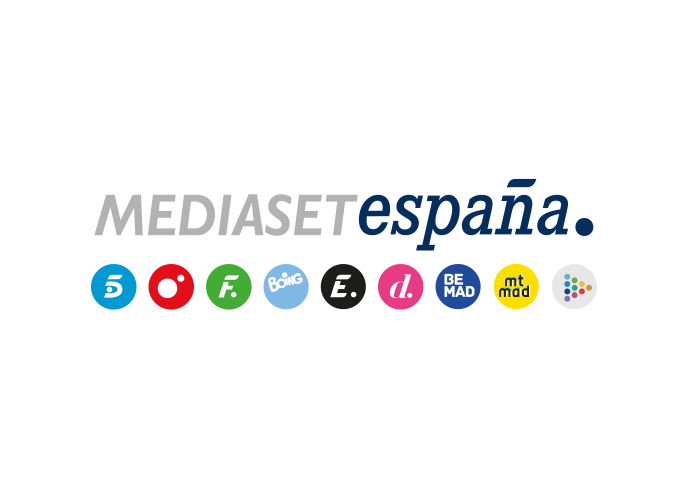 Madrid, 15 de julio de 2021Paz Padilla presentará la nueva temporada de ‘La última cena’Tras la buena acogida de su primera edición y la emisión de dos especiales navideños, el formato culinario regresa este verano al prime time de Telecinco.Los chefs con estrella Michelin Begoña Rodrigo y Miguel Cobo aportarán nuevamente su valoración profesional a las propuestas gastronómicas de los participantes.Sorprender a sus invitados confeccionando un menú de su elección y someterse al juicio de los comensales y de los chefs Begoña Rodrígo y Miguel Cobo serán los desafíos a los que se enfrentarán las parejas protagonistas de ‘La última cena’, el formato culinario que Telecinco produce en colaboración de La Fábrica de la Tele que este verano regresa al prime time de la cadena con una nueva maestra de ceremonias: Paz Padilla.En cada edición, una pareja de famosos deberá pensar y elaborar un menú para agasajar y sorprender a sus invitados, también conocidos por el público.Crear una propuesta imaginativa, confeccionar la lista de la compra, conseguir las materias primas y los ingredientes, elaborar el menú en los fogones y realizar una puesta en escena atractiva serán los retos que asumirán cada noche los anfitriones para ganarse el beneplácito de sus compañeros.Durante la velada, los autores de la propuesta escucharán las opiniones de los comensales, entre los que se sentarán los chefs con estrella Michelin Begoña Rodrigo y Miguel Cobo, que aportarán su juicio desde el punto de vista estrictamente profesional, sin interferencias de cuestiones personales.La primera temporada de ‘La última cena’, que concluyó en Telecinco en julio de 2020, fue lo más visto en su horario con una media del 16,3% de share y 1.838.000 espectadores, casi 7 puntos más que Antena 3 en su franja de emisión (9,5%).